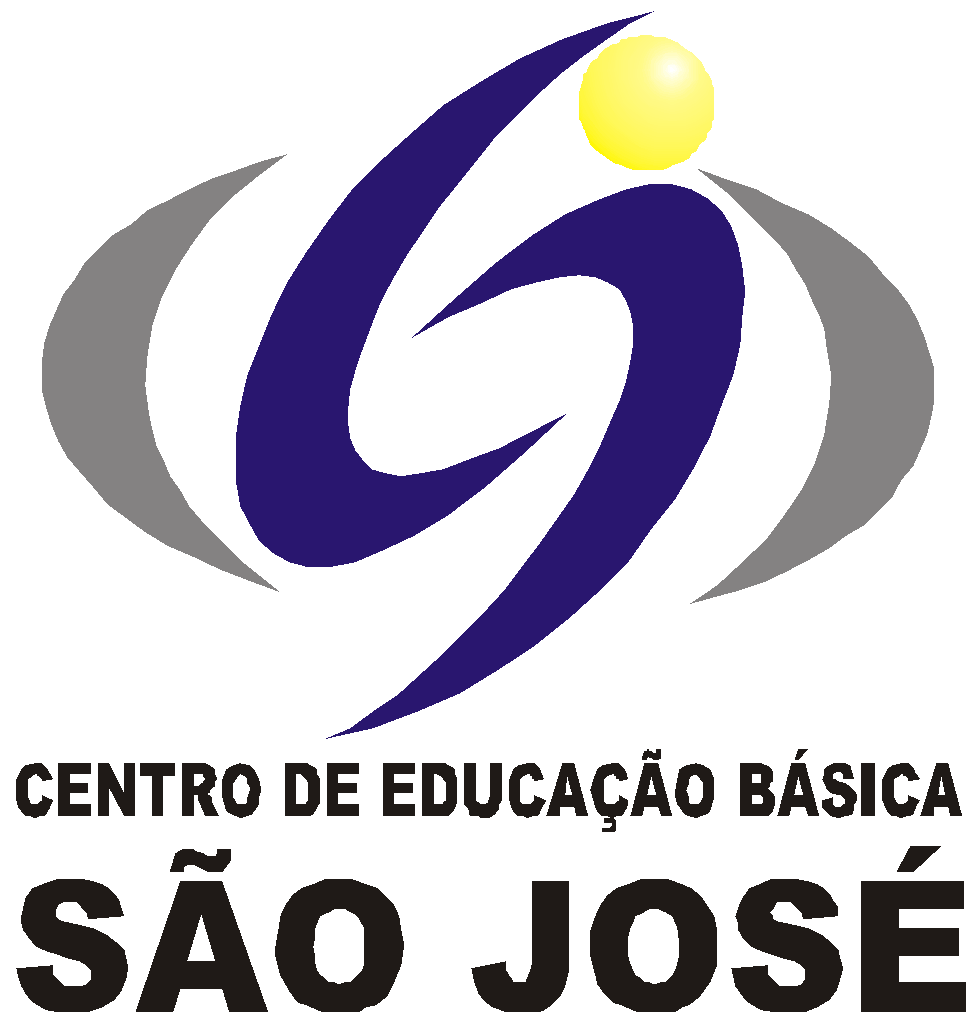 FUNDAÇÃO EDUCACIONAL CLAUDINO FRANCIOCENTRO DE EDUCAÇÃO BÁSICA SÃO JOSÉRoteiro de Estudo Semanal 2º ano A Professora Graciele                           Conteúdo Programático de 08 a 12 de setembro                Senhores Pais, Os alunos do grupo de risco ou que optarem por permanecer em casa deverão acompanhar a transmissão das aulas on-line das 7h às 11h, seguindo o Roteiro de Estudos. As famílias dos alunos que desejarem retornar para as aulas presenciais deverão entrar em contato com a coordenação.Este é o link FIXO para todas as aulas, todos os dias: meet.google.com/tpr-aycj-kpt?hs=122&authuser=1                                                                                                                       Atenciosamente, Equipe Pedagógica                                                                                                                                                                                     07/09/2020 FERIADO 08/09/202008/09/202008/09/2020HORÁRIOTERÇACONTEÚDOS7h – 7h50ARTESContinuação com as linhas feitas de barbante. Agora é hora de colorir!!!! Com tinta guache, os alunos irão fazer a parte da pintura de suas obras abstratas.7h50 – 8h40INGLÊS LUCIANAApostila 3º Bimestre. A partir da página 17. INTERVALOSERÁ  EM SALA DE AULA9h - 9h50MÚSICAContos dos irmãos Grimm página 17 da apostila.9h - 9h50MÚSICAContos dos irmãos Grimm página 17 da apostila.9h50 -10h40MATEMÁTICAApostila, p. 51 e 52.10h40 - 11hMATEMÁTICAApostila, p. 51 e 52.TAREFA DE CASA: 1) Recortar, montar e trazer anexos 14, 15 e 16 de Matemática.                                2) Lições 9 e 10 de Matemática, p. 79 e 80.                            TAREFA DE CASA: 1) Recortar, montar e trazer anexos 14, 15 e 16 de Matemática.                                2) Lições 9 e 10 de Matemática, p. 79 e 80.                            TAREFA DE CASA: 1) Recortar, montar e trazer anexos 14, 15 e 16 de Matemática.                                2) Lições 9 e 10 de Matemática, p. 79 e 80.                            09/09/202009/09/202009/09/2020HORÁRIOQUARTACONTEÚDOS7h – 7h50PORTUGUÊSApostila, p. 44 até 48.7h50 – 8h40PORTUGUÊSApostila, p. 44 até 48.INTERVALOSERÁ  EM SALA DE AULA9h - 9h50PORTUGUÊSApostila, p. 44 até 48.9h - 9h50PORTUGUÊSApostila, p. 44 até 48.9h50 -10h40HISTÓRIAApostila, 132 até 137.10h40 - 11hGEOGRAFIAApostila, p. 170 e 171.TAREFA DE CASA: 1) Lição 2 de História, p. 147.                                2) Lição 2 de Geografia, p. 193 e 194.TAREFA DE CASA: 1) Lição 2 de História, p. 147.                                2) Lição 2 de Geografia, p. 193 e 194.TAREFA DE CASA: 1) Lição 2 de História, p. 147.                                2) Lição 2 de Geografia, p. 193 e 194.10/09/202010/09/202010/09/2020HORÁRIOQUINTACONTEÚDOS7h – 7h50PORTUGUÊSApostila, p. 48 até 50.7h50 – 8h40CIÊNCIASApostila, p. 122 até 125.https://www.youtube.com/watch?v=UfdT8IcASTw&pp=QADQAwE%3DINTERVALOSERÁ  EM SALA DE AULA9h - 9h50MATEMÁTICAJogo “Organizando Poltronas”, p. 53 até 56.9h - 9h50MATEMÁTICAJogo “Organizando Poltronas”, p. 53 até 56.9h50 -10h40REC AQUÁTICAATIVIDADE: Brincando de YogaRealização da atividade: Jogar o dado e cada uma das crianças irá fazer uma das posturas de acordo com o número que cair.10h40 - 11hMATEMÁTICA Jogo “Organizando Poltronas”, p. 53 até 56.TAREFA DE CASA: 1) Lições 7 e 8 de Português, p. 98 e 99.TAREFA DE CASA: 1) Lições 7 e 8 de Português, p. 98 e 99.TAREFA DE CASA: 1) Lições 7 e 8 de Português, p. 98 e 99.11/09/202011/09/202011/09/2020HORÁRIOSEXTACONTEÚDOS7h – 7h50MATEMÁTICACorreção das Lições 3 até 10.7h50 – 8h40MATEMÁTICACorreção das Lições 3 até 10.INTERVALOSERÁ  EM SALA DE AULA9h - 9h50MATEMÁTICACorreção das Lições 3 até 10.9h - 9h50MATEMÁTICACorreção das Lições 3 até 10.9h50 -10h40CIÊNCIASApostila, p. 126 até 129.10h40 - 11hCIÊNCIASApostila, p. 126 até 129.12/09/2020 SÁBADO LETIVO12/09/2020 SÁBADO LETIVO12/09/2020 SÁBADO LETIVOHORÁRIOTERÇACONTEÚDOS7h – 7h50ARTESContinuação com as linhas feitas de barbante. Agora é hora de colorir!!!! Com tinta guache, os alunos irão fazer a parte da pintura de suas obras abstratas.7h50 – 8h40INGLÊS LUCIANAApostila 3º Bimestre. A partir da página 21. INTERVALOSERÁ  EM SALA DE AULA9h - 9h50MÚSICAPágina 15 da apostila9h - 9h50MÚSICAPágina 15 da apostila9h50 -10h40MATEMÁTICAApostila, p. 57 até 63.10h40 - 11hMATEMÁTICAApostila, p. 57 até 63.